Ofrece información sobre los pasos que deben seguirse para brindarle información a los contribuyentes sobre el estatus de reintegro.IndividuosEstatus de ReintegroSe atiende al contribuyente en la llamada telefónica recibida en “Hacienda Responde” Se procede a verificar y corroborar la identidad del contribuyente solicitando que nos digan su  nombre completo, dirección actual y fecha de nacimiento.Luego el contribuyente nos solicita saber información del crédito de la oportunidad americana  que se reclama en la planilla de contribuciones.Se brinda la información  de acuerdo a Determinación Administrativa 14-08 y se le  orienta.Que si solicita el crédito la planilla tiene que ser completada en papel con su debida evidencia para efecto del crédito a reclamar. Se le pregunta alguna otra duda  que le pueda orientarSe completa la llamada finaliza y se cierra.Código de Rentas Internas para un Nuevo Puerto RicoNo AplicaLugar: 	Sistema de Servicio y Atención al Contribuyente “Hacienda Responde”Horario:	Lunes a Viernes                     	8:00 am-4:30 pmTeléfono: 	(787) 620-2323                     	(787) 721-2020                      	(787) 722-0216Fax: 	(787) 522-5055 / 5056No aplica.¿Cuándo me llegará mi reintegro? Al momento no existe una herramienta en el Departamento de Hacienda que pueda indicarle a los contribuyentes una fecha exacta en la que llegará el reintegro.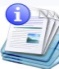 Información sobre el servicio 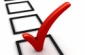 Clasificación del contribuyente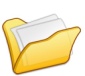 Procedimientos y documentos referentes al servicio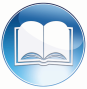 Códigos, leyes o reglamentos aplicables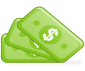 Sellos de Rentas Internas y métodos de pago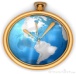 Ubicación y horarios de servicio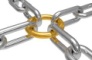  Enlaces relacionados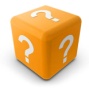 Preguntas frecuentes